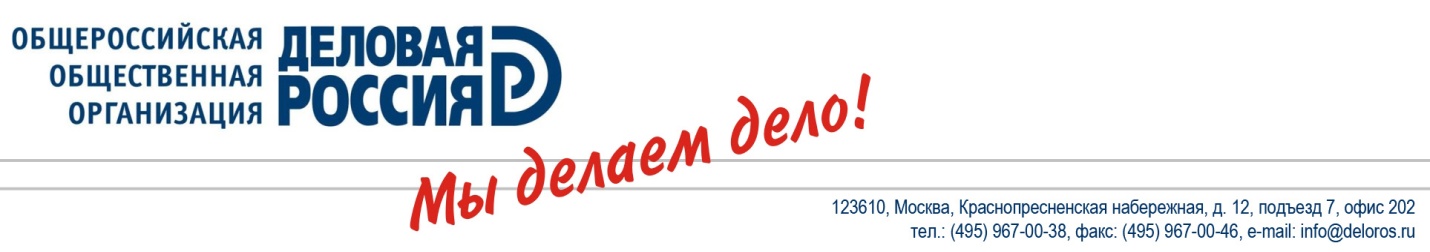   Ключевые участники Ежегодных Форумов национального бизнесаОргкомитет Форума:Тел/факс: (495) 545-35-16 / 287-32-99E-mail: secr2@aergroup.org , secr5@aergroup.orgHttp: www.forum.deloros.ru Http: www.aergroup.ru ОРГАНИЗАТОР ФОРУМА Общероссийская общественная организация «Деловая Россия»ПРИ ПОДДЕРЖКЕПравительства РФ Министерства экономического развития РФО ФОРУМЕФорумы национального бизнеса, созываемые Деловой Россией с 2005 года - это самый масштабный дискуссионный проект, инициированный самим бизнесом. Ежегодно для обсуждения ключевых экономических проблем и вопросов, волнующих новый бизнес современной России, собираются множество малых, средних и крупных предприятий из машиностроительной, химической, строительной, транспортной, медицинской и других отраслей несырьевого сектора экономики.Участие в Форуме представителей российского бизнеса из большинства регионов России, его поддержка органами власти, ведущими предпринимательскими объединениями, экспертным сообществом, а также неизменно высокое внимание к Форуму высшего руководства страны - всё это говорит о том, что Форум национального бизнеса зарекомендовал себя, как ключевой элемент диалога российского бизнеса и власти.В этом году по традиции Форум пройдет в День Российского Предпринимателя. Центральными темами предстоящего мероприятия станут реализация новой промышленной политики и качественное улучшение делового климата в России. Участниками дискуссии станут ключевые лица нового кабинета министров, которые представят своё видение развития экономики, а главное - в живом диалоге обсудят реализацию политики страны по возрождению промышленности - Новой индустриализации.Также, важными темами для обсуждения станут предложения «Деловой России» по налоговой политике, пенсионной системе, системе государственных закупок, как механизма внутреннего стимулирования производств и другие важнейшие темы.В программе Форума предусмотрено проведение тематических круглых столов по различным деловым аспектам - от реформы ЖКХ и тарифной политике до взаимодействия бизнеса и культуры, развития благотворительности и меценатства.УЧАСТНИКИ ФОРУМАСобственники и топ-менеджеры производственных предприятий и инвестиционных компаний из всех субъектов РФПредставители органов государственной власти федерального уровня  Главы субъектов РФЭксперты – ведущие экономисты, социологи, представители ведущих политических партий, общественных организацийПредставители зарубежных бизнес-организаций и компаний СМИВсего: около 1000 человекПутин В.В.Председатель Правительства Российской Федерации  Авен П.О.Президент ОАО «Альфа-Банк»  Агамирзян И.Р.Генеральный директор Российской венчурной компании  Артемьев И.Ю.Руководитель Федеральной антимонопольной службы РФБарщевский М. Ю.Полномочный представитель Правительства РФ в Конституционном суде РФ, Верховном суде РФ и Высшем Арбитражном суде РФБорисов С.Р.Президент Общероссийской общественной организации малого и среднего предпринимательства «ОПОРА РОССИИ»Васильев Ю.В.Председатель Комитета Государственной Думы ФС РФ по бюджету и налогамВолодин В.В.Заместитель Председателя Правительства РФ – Руководитель Аппарата Правительства РФВоробьев А.Ю.Руководитель Центрального исполнительного комитета Всероссийской политической партии "Единая Россия"Гамза В.А.Первый Вице-президент Ассоциации региональных банков РоссииГенералов С.В.Президент группы «Промышленные инвесторы»Глебова Л.Н.Руководитель Федеральной службы по надзору в сфере образования и наукиГоловнев В.А.Заместитель председателя Комитета Государственной Думы ФС РФ по экономической политике и предпринимательствуГрызлов Б.В.Председатель Всероссийской политической партии "Единая Россия", Председатель Государственной Думы ФС РФГуриев С.М.Ректор Российской экономической школыДворкович А.В.Помощник Президента РФЖуков А.Д.Заместитель Председателя Правительства РФЗадорнов М.М.Председатель правления банка ВТБ 24Идрисов А.Б.Управляющий партнер компании «Strategy Partners»Клепач А.Н.Заместитель министра экономического развития РФКоган А.Б.Заместитель председателя Комитета Государственной Думы РФ по бюджету и налогам Левитин И.Е.Министр транспорта РФНабиуллина Э.С.Министр экономического развития РФОкулов В.М.Заместитель министра транспорта РФНаумов С.А.Вице-президент Фонда "Сколково" по взаимодействию с органами государственной власти и общественностьюПлигин В.Н.Председатель Комитета Государственной Думы ФС РФ по конституционному законодательству и государственному строительству Полонский С.Ю.Председатель Совета директоров корпорации MIRAX GROUPЭндрю СомерсПрезидент Американской торговой палаты в РоссииСадовничий В.А. Ректор МГУ им. М.В. ЛомоносоваСурков В.Ю.Первый заместитель руководителя Администрации Президента РФТигипко С.Л.Вице-премьер-министр УкраиныТитов Б.Ю.Председатель Общероссийской общественной организации «Деловая Россия»Фадеев В.А.Председатель Комиссии Общественной палаты РФ по экономическому развитию и поддержке предпринимательства, главный редактор журнала «Эксперт»Федоров Е.А.Председатель Комитета Государственной Думы ФС РФ по экономической политике и предпринимательству Ханженкова Н.В.	Управляющий директор по России Европейского банка реконструкции и развития (ЕБРР)Хармс МихаэльГлава Российско-Германской внешнеторговой палатыХлопонин А.Г.Заместитель Председателя Правительства РФ, полномочный представитель Президента в новообразованном Северо-Кавказском Федеральном округе.Шаронов А.В. Управляющий директор, Руководитель управления инвестиционно-банковской деятельности инвестиционной компании «Тройка Диалог»Шевченко М.Л.Телеведущий Первого каналаШишкарев С.Н.Председатель комитета Государственной Думы ФС РФ по транспортуЮргенс И.Ю.Председатель правления Института современного развития (ИНСОР)Юрьев Е.Л.Советник Президента РФЯкобашвили Д.М.Член Совета директоров ОАО «Вимм-Билль-Данн Продукты Питания»Яковлев В.А.Президент Российского Союза строителейЯкунин В.И.Президент ОАО «Российские железные дороги»Янков К.В.Заместитель руководителя Федеральной налоговой службы РФ